桃園市桃園區建德國民小學108學年度【校訂課程-越學越有趣】課程計畫依據教育部十二年國民基本教育課程綱要國民教育階段特殊教育課程綱要總綱本校課程發展委員會決議辦理基本理念一、課程設計緣起   促使兒童發展的動力是兒童內在的改變的基礎上。本課程教師的角色從課堂上的主導者轉為引導者，教師只提供合適的經驗和引導，讓學童更細緻的分化已具有的能力，並以抽象、合於形式邏輯的方式來進行思考，且在面對全領域的問題時都能應用形式推理的思考方式。
二、課程理念      本課程根據學習有兩個主要方向，一是學習前人已有的知識和經驗；二是學習將來解決問題的能力，並由此獲得新的知識和經驗。在歷程中讓學生了解學習知識並非唯一目的，更要從中學習解決問題與適應環境的能力。
課程目標課程目標欲培養之核心素養A自主行動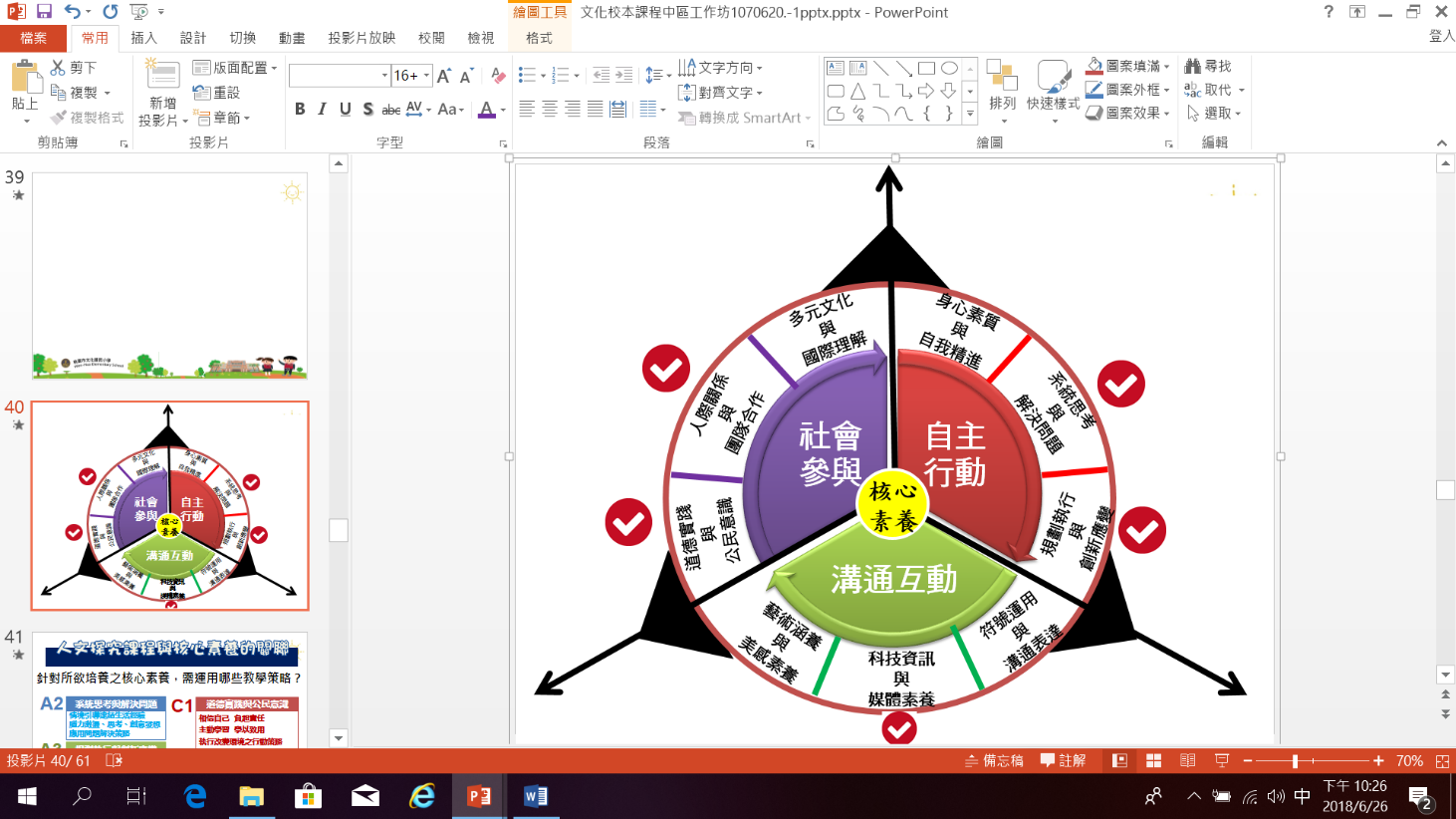 A1.身心素質與自我精進A2.系統思考與解決問題A3.規劃執行與創新應用B溝通互動B1.符號運用語溝通表達B2.科技資訊與媒體素養B3.藝術涵養與美感素養C社會參與C1.道德實踐與公民意識C2.人際關係與團隊合作C3.多元文化與國際理解培養本校校訂課程蘊含之學習力強化學童閱讀理解的能力加強學童溝通互動的技巧培養學童系統思考的邏輯



課程架構圖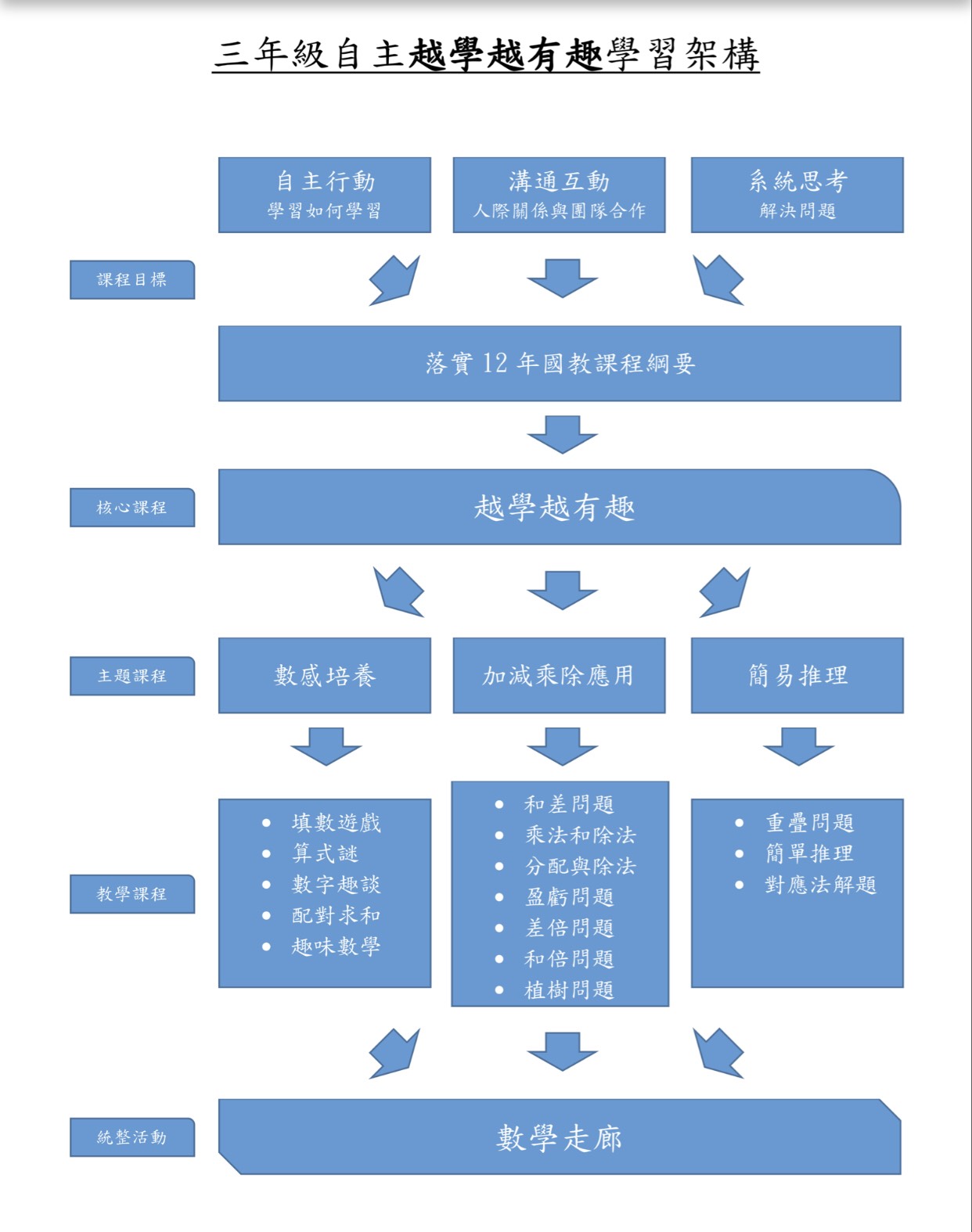 實施原則
課程實施中，教師須從課堂的主導者轉變成課程的協助者，引導學生進入自主學習的層面，在課程中確實掌握孩子思考的邏輯及方向，隨時做好協助或詰問辯證的角色。
課程的發表與評量
將於每個學期末最後兩週舉辦數學走廊的闖關活動，由學生運用學期中學習的概念出題，公布於各班走廊公佈欄，學生解題完成給各班負責同學審視後即闖關完成。
現況分析實施對象：一至六年級學習節數：每班每週一節，每節40分鐘。教材來源：學年共編。師資來源：低中高年級均由班級導師擔任此課程。各年級教學進度表課程名稱越學越有趣課程類別課程類別▓統整性主題/專題/議題探討課程 □社團活動與技藝課程 □特殊需求領域課程□其他類課程▓統整性主題/專題/議題探討課程 □社團活動與技藝課程 □特殊需求領域課程□其他類課程▓統整性主題/專題/議題探討課程 □社團活動與技藝課程 □特殊需求領域課程□其他類課程課程說明利用各類短文導讀引發學生動機，進而培養學生自主學習的能力利用各類短文導讀引發學生動機，進而培養學生自主學習的能力利用各類短文導讀引發學生動機，進而培養學生自主學習的能力利用各類短文導讀引發學生動機，進而培養學生自主學習的能力利用各類短文導讀引發學生動機，進而培養學生自主學習的能力利用各類短文導讀引發學生動機，進而培養學生自主學習的能力授課對象【三】年級【三】年級【三】年級【三】年級【三】年級【三】年級核心素養A2.系統思考與解決問題B1.符號運用語溝通表達C2.人際關係與團隊合作學習重點學習表現1.能仔細聆聽課程的內容2.能與小組合作並提出對題目的理解與想法1.能仔細聆聽課程的內容2.能與小組合作並提出對題目的理解與想法1.能仔細聆聽課程的內容2.能與小組合作並提出對題目的理解與想法核心素養A2.系統思考與解決問題B1.符號運用語溝通表達C2.人際關係與團隊合作學習重點學習內容運用生活中的知識引導學生進入數學的領域，進而運用獨立思考或分組討論的方式學習。運用生活中的知識引導學生進入數學的領域，進而運用獨立思考或分組討論的方式學習。運用生活中的知識引導學生進入數學的領域，進而運用獨立思考或分組討論的方式學習。融入議題【環境教育】4-2-3能表達自己對生活環境的意見，並傾聽他人對環境的想法。【環境教育】4-2-3能表達自己對生活環境的意見，並傾聽他人對環境的想法。【環境教育】4-2-3能表達自己對生活環境的意見，並傾聽他人對環境的想法。【環境教育】4-2-3能表達自己對生活環境的意見，並傾聽他人對環境的想法。【環境教育】4-2-3能表達自己對生活環境的意見，並傾聽他人對環境的想法。【環境教育】4-2-3能表達自己對生活環境的意見，並傾聽他人對環境的想法。學習目標以數學探索的形式，增進學生思考的能力，並養成溝通合作的素養。以數學實作的方式，增進學生運算的技巧，並養成自主學習的能力。以數學探索的形式，增進學生思考的能力，並養成溝通合作的素養。以數學實作的方式，增進學生運算的技巧，並養成自主學習的能力。以數學探索的形式，增進學生思考的能力，並養成溝通合作的素養。以數學實作的方式，增進學生運算的技巧，並養成自主學習的能力。以數學探索的形式，增進學生思考的能力，並養成溝通合作的素養。以數學實作的方式，增進學生運算的技巧，並養成自主學習的能力。以數學探索的形式，增進學生思考的能力，並養成溝通合作的素養。以數學實作的方式，增進學生運算的技巧，並養成自主學習的能力。以數學探索的形式，增進學生思考的能力，並養成溝通合作的素養。以數學實作的方式，增進學生運算的技巧，並養成自主學習的能力。學習評量數學走廊數學走廊數學走廊數學走廊數學走廊數學走廊第一學期 (可以併週撰寫)第一學期 (可以併週撰寫)第一學期 (可以併週撰寫)第一學期 (可以併週撰寫)第一學期 (可以併週撰寫)第一學期 (可以併週撰寫)第一學期 (可以併週撰寫)週次單元主題學習內容學習內容學習內容單元評量比例評量方法與比例第1週運動會趣味競賽練習趣味競賽練習趣味競賽練習5%觀察評量、同儕互評第2週運動會趣味競賽練習趣味競賽練習趣味競賽練習5%觀察評量、同儕互評第3週運動會趣味競賽練習趣味競賽練習趣味競賽練習5%觀察評量、同儕互評第4週可樂怎麼分和差問題和差問題和差問題5%觀察評量、實做評量第5週郵票各多少和差問題和差問題和差問題5%觀察評量、實做評量第6週我愛讀報重疊問題重疊問題重疊問題5%觀察評量、實做評量第7週電話與我重疊問題重疊問題重疊問題5%觀察評量、實做評量第8週我愛騎單車乘法和除法乘法和除法乘法和除法5%觀察評量、實做評量第9週狡猾的兔子分配與除法分配與除法分配與除法5%觀察評量、實做評量第10週快樂兒童節盈虧問題盈虧問題盈虧問題5%觀察評量、實做評量第11週我是小柯南簡單推理簡單推理簡單推理5%觀察評量、實做評量第12週錯中求解簡單推理簡單推理簡單推理5%觀察評量、實做評量第13週繽紛的氣球用對應法解題用對應法解題用對應法解題5%觀察評量、實做評量第14週今天<數獨>了嗎?填數遊戲填數遊戲填數遊戲5%觀察評量、實做評量第15週猜謎真有趣算式謎算式謎算式謎5%觀察評量、實做評量第16週數學走廊統整活動統整活動統整活動5%實做評量、同儕互評第17週數學走廊統整活動統整活動統整活動5%實做評量、同儕互評第18週班級輔導班級輔導班級輔導班級輔導5%觀察評量、同儕互評第19週班級輔導班級輔導班級輔導班級輔導5%觀察評量、同儕互評第20週班級輔導班級輔導班級輔導班級輔導5%觀察評量、同儕互評第二學期 (可以併週撰寫)第二學期 (可以併週撰寫)第二學期 (可以併週撰寫)第二學期 (可以併週撰寫)第二學期 (可以併週撰寫)第二學期 (可以併週撰寫)第二學期 (可以併週撰寫)第1週運動會健康操練習健康操練習健康操練習5%觀察評量、同儕互評第2週運動會健康操練習健康操練習健康操練習5%觀察評量、同儕互評第3週運動會健康操練習健康操練習健康操練習5%觀察評量、同儕互評第4週原來有多重差倍問題差倍問題差倍問題5%觀察評量、實做評量第5週天降蘋果和倍問題和倍問題和倍問題5%觀察評量、實做評量第6週一起來種樹植樹問題植樹問題植樹問題5%觀察評量、實做評量第7週親職教育日親職教育日準備親職教育日準備親職教育日準備5%觀察評量、同儕互評第8週親職教育日親職教育日準備親職教育日準備親職教育日準備5%觀察評量、同儕互評第9週親職教育日親職教育日準備親職教育日準備親職教育日準備5%觀察評量、同儕互評第10週親職教育日親職教育日準備親職教育日準備親職教育日準備5%觀察評量、同儕互評第11週戶外教育戶外教育戶外教育戶外教育5%觀察評量、同儕互評第12週戶外教育戶外教育戶外教育戶外教育5%觀察評量、同儕互評第13週數字的起源數字趣談數字趣談數字趣談5%觀察評量、實做評量第14週數列遊戲配對求和配對求和配對求和5%觀察評量、實做評量第15週一暝大一吋趣味數學趣味數學趣味數學5%觀察評量、實做評量第16週數學走廊統整活動統整活動統整活動5%觀察評量、實做評量第17週數學走廊統整活動統整活動統整活動5%觀察評量、實做評量第18週班級輔導班級輔導班級輔導班級輔導5%觀察評量、同儕互評第19週班級輔導班級輔導班級輔導班級輔導5%觀察評量、同儕互評第20週班級輔導班級輔導班級輔導班級輔導5%觀察評量、同儕互評